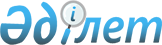 Кентау қалалық мәслихатының 2010 жылғы 22 желтоқсандағы № 268 "2011-2013 жылдарға арналған қалалық бюджет туралы" шешіміне өзгерістер енгізу туралы
					
			Күшін жойған
			
			
		
					Оңтүстік Қазақстан облысы Кентау қалалық мәслихатының 2011 жылғы 9 қарашадағы N 343 шешімі. Оңтүстік Қазақстан облысы Кентау қаласының Әділет басқармасында 2011 жылғы 16 қарашада N 14-3-118 тіркелді. Қолданылу мерзімінің аяқталуына байланысты шешімнің күші жойылды - Оңтүстік Қазақстан облысы Кентау қалалық мәслихатының 2012 жылғы 9 ақпандағы N 40 хатымен      Ескерту. Қолданылу мерзімінің аяқталуына байланысты шешімнің күші жойылды - Оңтүстік Қазақстан облысы Кентау қалалық мәслихатының 2012.02.09 N 40 хатымен.

      Қазақстан Республикасының 2008 жылғы 4 желтоқсандағы «Қазақстан Республикасының Бюджет кодексінің» 106-бабы 2-тармағы 4)-тармақшасына, «Қазақстан Республикасындағы жергілікті мемлекеттік басқару және өзін-өзі басқару туралы» Қазақстан Республикасының 2001 жылғы 23 қаңтардағы Заңының 6-бабы 1-тармағы 1)-тармақшасына сәйкес Кентау қалалық мәслихаты ШЕШТІ:6



      1. «2011-2013 жылдарға арналған қалалық бюджет туралы» Кентау қалалық мәслихатының 2010 жылғы 22 желтоқсандағы № 268 шешіміне (нормативтік құқықтық актілерді мемлекеттік тіркеу тізілімінде 14-3-103 нөмірмен тіркелген, 2011 жылғы 15 қаңтарда, 24 қаңтарда, 29 қаңтарда, 5 ақпанда, 10 ақпанда, 19 ақпанда, 26 ақпанда «Кентау шұғыласы» газетінің 2, 3, 4, 5, 6, 7, 8 нөмірлерінде жарияланған) төмендегідей өзгерістер енгізілсін:



      1-тармақ жаңа редакцияда жазылсын:

      «1. Кентау қаласының 2011-2013 жылдарға арналған қалалық бюджеті тиісінше 1, 2 және 3-қосымшаларға сәйкес, оның ішінде 2011 жылға мынадай көлемде бекітілсін:

      1) кiрiстер –5544770 мың теңге, оның iшiнде:

      салықтық түсiмдер –667220мың теңге;

      салықтық емес түсiмдер – 11599 мың теңге;

      негізгі капиталды сатудан түсетін түсімдер - 8938 мың теңге;

      трансферттер түсiмi –4857013 мың теңге;

      2) шығындар –5437333 мың теңге;

      3) таза бюджеттiк кредиттеу – 2239 мың теңге;

      бюджеттік кредиттер –2358 мың теңге;

      бюджеттік кредиттерді өтеу – 119 мың теңге;

      4) қаржы активтерімен операциялар бойынша сальдо – 140000 мың теңге қаржы активтерін сатып алу – 140000 мың теңге;

      мемлекеттік қаржы активтерін сатудан түсетін түсімдер – 0 мың теңге;

      5) бюджет тапшылығы (профициті) – -34802 мың теңге;

      6) бюджет тапшылығын қаржыландыру (профицитін пайдалану)– 34802 мың теңге;

      қарыздар түсімі – 2268 мың теңге;

      қарыздарды өтеу – 119 мың теңге;

      бюджет қаражатының пайдаланылатын қалдықтары – 32653 мың тенге».



      Көрсетілген шешімнің 1,6-қосымшалары осы шешімнің 1, 2-қосымшаларына сәйкес жаңа редакцияда жазылсын.



      2. Осы шешім 2011 жылдың 1 қаңтарынан бастап қолданысқа енгізіледі.

      

      Қалалық мәслихат сессиясының төрағасы      И.Молдалиев

      Қалалық мәслихат хатшысы                   Е.Аширов

      2011 жылғы 09 қарашадағы № 343

      Кентау қалалық мәслихатының

      шешіміне 1-қосымша

 

      2010 жылғы 22 желтоқсандағы № 268

      Кентау қалалық мәслихатының

      шешіміне 1-қосымша       2011 жылға арналған қалалық бюджет

      2011 жылғы 09 қарашадағы № 343

      Кентау қалалық мәслихатының

      шешіміне 2-қосымша

 

      2010 жылғы 22 желтоқсандағы № 268

      Кентау қалалық мәслихатының

      шешіміне 6-қосымша       Кентау қаласының ауыл әкімдері аппараттарының 2011 жылға арналған бюджеті
					© 2012. Қазақстан Республикасы Әділет министрлігінің «Қазақстан Республикасының Заңнама және құқықтық ақпарат институты» ШЖҚ РМК
				СанатыСанатыСанатыСанатыСомасы,

мың теңгеСыныбыСыныбыСыныбыСомасы,

мың теңгеIшкi сыныбыIшкi сыныбыСомасы,

мың теңгеАтауы11123I. Кірістер 5 544 7701Салықтық түсімдер667 22001Табыс салығы301 1102Жеке табыс салығы301 11003Әлеуметтiк салық228 3051Әлеуметтік салық228 30504Меншiкке салынатын салықтар111 1051Мүлiкке салынатын салықтар45 3163Жер салығы24 1724Көлiк құралдарына салынатын салық41 4605Бірыңғай жер салығы15705Тауарларға, жұмыстарға және қызметтерге салынатын iшкi салықтар20 0372Акциздер1 9973Табиғи және басқа да ресурстарды пайдаланғаны үшiн түсетiн түсiмдер6 9074Кәсiпкерлiк және кәсiби қызметтi жүргiзгенi үшiн алынатын алымдар10 1765Ойын бизнесіне салық95708Заңдық мәнді іс-әрекеттерді жасағаны және (немесе)  оған уәкілеттігі бар мемлекеттік органдар немесе лауазымды адамдар құжаттар бергені үшін алынатын міндетті төлемдер6 6631Мемлекеттік баж6 6632Салықтық емес түсiмдер11 59901Мемлекеттік меншіктен түсетін кірістер3 2111Мемлекеттік кәсіпорындардың таза кірісі бөлігінің түсімдері1835Мемлекет меншігіндегі мүлікті жалға беруден түсетін кірістер3 02804Мемлекеттік бюджеттен қаржыландырылатын, сондай-ақ Қазақстан Республикасы Ұлттық Банкінің бюджетінен (шығыстар сметасынан) ұсталатын және қаржыландырылатын мемлекеттік мекемелер салатын айыппұлдар, өсімпұлдар, санкциялар, өндіріп алулар1461Мұнай секторы ұйымдарынан түсетін түсімдерді қоспағанда, мемлекеттік бюджеттен қаржыландырылатын, сондай-ақ Қазақстан Республикасы Ұлттық Банкінің бюджетінен (шығыстар сметасынан) ұсталатын және қаржыландырылатын мемлекеттік мекемелер салатын айыппұлдар, өсімпұлдар, санкциялар, өндіріп алулар14606Басқа да салықтық емес түсiмдер8 2421Басқа да салықтық емес түсiмдер8 2423Негізгі капиталды сатудан түсетін түсімдер8 93803Жердi және материалдық емес активтердi сату8 9381Жерді сату8 9384Трансферттер  түсімі4 857 01302Мемлекеттiк басқарудың жоғары тұрған органдарынан түсетiн трансферттер4 857 0132Облыстық бюджеттен түсетiн трансферттер4 857 013Функциональдық топФункциональдық топФункциональдық топФункциональдық топФункциональдық топСомасы

(мың теңге)Кіші функцияКіші функцияКіші функцияКіші функцияСомасы

(мың теңге)Бюджеттік бағдарлама өкімшісіБюджеттік бағдарлама өкімшісіБюджеттік бағдарлама өкімшісіСомасы

(мың теңге)БағдарламаБағдарламаСомасы

(мың теңге)АтауыII. Шығындар5 437 333 1Жалпы сипаттағы мемлекеттiк қызметтер 155 408 1Мемлекеттiк басқарудың жалпы функцияларын орындайтын өкiлдi, атқарушы және басқа органдар126 535 112Аудан (облыстық маңызы бар қала) мәслихатының аппараты14 971 001Аудан (облыстық маңызы бар қала) мәслихатының қызметін қамтамасыз ету жөніндегі қызметтер14 866 003Мемлекеттік органдардың күрделі шығыстары105 122Аудан (облыстық маңызы бар қала) әкімінің аппараты54 006 001Аудан (облыстық маңызы бар қала) әкімінің қызметін қамтамасыз ету жөніндегі қызметтер45 390 003Мемлекеттік органдардың күрделі шығыстары8 616 123Қаладағы аудан, аудандық маңызы бар қала, кент, ауыл  (село), ауылдық (селолық) округ әкімінің аппараты57 558 001Қаладағы аудан, аудандық маңызы бар қаланың, кент, ауыл (село), ауылдық (селолық) округ әкімінің қызметін қамтамасыз ету жөніндегі қызметтер55 509 022Мемлекеттік органдардың күрделі шығыстары2 049 2Қаржылық қызмет1 035 459Ауданның (облыстық маңызы бар қаланың) экономика және қаржы бөлімі1 035 003Салық салу мақсатында мүлікті бағалауды жүргізу951011Коммуналдық меншікке түскен мүлікті есепке алу, сақтау, бағалау және сату849Жалпы сипаттағы өзге де мемлекеттiк қызметтер27 838 459Ауданның (облыстық маңызы бар қаланың) экономика және қаржы бөлімі27 838 001Экономикалық саясатты, қалыптастыру мен дамыту, мемлекеттік жоспарлау  ауданның (облыстық маңызы бар қаланың) бюджеттік атқару және коммуналдық меншігін басқару  саласындағы мемлекеттік саясатты іске асыру жөніндегі қызметтер26 003 015Мемлекеттік органдардың күрделі шығыстары1 835 2Қорғаныс282 209 1Әскери мұқтаждар7 195 122Аудан (облыстық маңызы бар қала) әкімінің аппараты7 195 005Жалпыға бірдей әскери міндетті атқару шеңберіндегі іс-шаралар7 1952Төтенше жағдайлар жөнiндегi жұмыстарды ұйымдастыру275 014122Аудан (облыстық маңызы бар қала) әкімінің аппараты275 014006Аудан (облыстық маңызы бар қала) ауқымындағы төтенше жағдайлардың алдын алу және оларды жою274 051007Аудандық (қалалық) ауқымдағы дала өрттерінің, сондай-ақ мемлекеттік өртке қарсы қызмет органдары құрылмаған елдi мекендерде өрттердің алдын алу және оларды сөндіру жөніндегі іс-шаралар9633Қоғамдық тәртіп, қауіпсіздік, құқықтық, сот, қылмыстық-атқару қызметі9 165 1Құқық қорғау қызметi9 165 458Ауданның (облыстық маңызы бар қаланың) тұрғын үй-коммуналдық шаруашылығы, жолаушылар көлігі және автомобиль жолдары бөлімі9 165 021Елдi мекендерде жол жүрісі қауiпсiздiгін қамтамасыз ету9 1654Бiлiм беру2 521 529 1Мектепке дейiнгi тәрбие және оқыту308 938 123Қаладағы аудан, аудандық маңызы бар қала, кент, ауыл  (село), ауылдық (селолық) округ әкімінің аппараты44 638 004Мектепке дейінгі тәрбие ұйымдарын қолдау44 382 025Мектеп мұғалімдеріне және мектепке дейінгі ұйымдардың тәрбиешілеріне біліктілік санаты үшін қосымша ақының көлемін ұлғайту256 464Ауданның (облыстық маңызы бар қаланың) білім бөлімі264 300 009Мектепке дейінгі тәрбие ұйымдарының қызметін қамтамасыз ету238 400021Мектеп мұғалімдеріне және мектепке дейінгі ұйымдардың тәрбиешілеріне біліктілік санаты үшін қосымша ақы көлемін ұлғайту25 9002Бастауыш, негізгі орта және жалпы орта білім беру1 825 874 123Қаладағы аудан, аудандық маңызы бар қала, кент, ауыл  (село), ауылдық (селолық) округ әкімінің аппараты4 265 005Ауылдық (селолық) жерлерде балаларды мектепке дейін тегін алып баруды және кері алып келуді ұйымдастыру4 265 464Ауданның (облыстық маңызы бар қаланың) білім бөлімі1 821 609 003Жалпы білім беру1 748 384 006Балаларға қосымша білім беру  73 225 9Бiлiм беру саласындағы өзге де қызметтер386 717464Ауданның (облыстық маңызы бар қаланың) білім бөлімі70 209001Жергілікті деңгейде білім беру саласындағы мемлекеттік саясатты іске асыру жөніндегі қызметтер9 527005Ауданның (облыстық маңызы бар қаланың) мемлекеттік білім беру мекемелер үшін оқулықтар мен оқу-әдiстемелiк кешендерді сатып алу және жеткізу27 200007Аудандық (қалалалық) ауқымдағы мектеп олимпиадаларын және мектептен тыс іс-шараларды өткiзу435012Мемлекеттік органдардың күрделі шығыстары475015Жетім баланы (жетім балаларды) және ата-аналарының қамқорынсыз қалған баланы (балаларды) күтіп-ұстауға асыраушыларына  ай сайынғы ақшалай қаражат төлемдері14 888020Үйде оқытылатын мүгедек балаларды жабдықпен, бағдарламалық қамтыммен  қамтамасыз ету17 684467Ауданның (облыстық маңызы бар қаланың) құрылыс бөлімі316 508037Білім беру объектілерін салу және реконструкциялау316 5085Денсаулық сақтау20 9Денсаулық сақтау саласындағы өзге де қызметтер20 123Қаладағы аудан, аудандық маңызы бар қала, кент, ауыл  (село), ауылдық (селолық) округ әкімінің аппараты20 002Ерекше жағдайларда сырқаты ауыр адамдарды дәрігерлік көмек көрсететін ең жақын денсаулық сақтау ұйымына жеткізуді ұйымдастыру206Әлеуметтiк көмек және әлеуметтiк қамсыздандыру294 672 2Әлеуметтiк көмек271 666 451Ауданның (облыстық маңызы бар қаланың) жұмыспен қамту және әлеуметтік бағдарламалар бөлімі269 741 002Еңбекпен қамту бағдарламасы45 492 004Ауылдық жерлерде тұратын денсаулық сақтау, білім беру, әлеуметтік қамтамасыз ету, мәдениет және спорт мамандарына отын сатып алуға Қазақстан Республикасының заңнамасына сәйкес әлеуметтік көмек көрсету5 665 005Мемлекеттік атаулы әлеуметтік көмек 12 525006Тұрғын үй көмегі400007Жергілікті өкілетті органдардың шешімі бойынша мұқтаж азаматтардың жекелеген топтарына әлеуметтік көмек10 475010Үйден тәрбиеленіп оқытылатын мүгедек балаларды материалдық қамтамасыз ету1 132014Мұқтаж азаматтарға үйде әлеуметтiк көмек көрсету29 099 01618 жасқа дейінгі балаларға мемлекеттік жәрдемақылар134 991 017Мүгедектерді оңалту жеке бағдарламасына сәйкес, мұқтаж мүгедектерді міндетті гигиеналық құралдарымен қамтамасыз етуге, және ымдау тілі мамандарының, жеке көмекшілердің қызмет көрсету18 667 023Жұмыспен қамту орталықтарының қызметін қамтамасыз ету11 295 464Ауданның (облыстық маңызы бар қаланың) білім бөлімі1 925 008Жергілікті өкілді органдардың шешімі бойынша білім беру ұйымдарының күндізгі оқу нысанында оқитындар мен тәрбиеленушілерді қоғамдық көлікте (таксиден басқа) жеңілдікпен жол жүру түрінде әлеуметтік қолдау 1 925 9Әлеуметтiк көмек және әлеуметтiк қамтамасыз ету салаларындағы өзге де қызметтер23 006 451Ауданның (облыстық маңызы бар қаланың) жұмыспен қамту және әлеуметтік бағдарламалар бөлімі23 006 001Жергілікті деңгейде халық үшін әлеуметтік бағдарламаларды жұмыспен қамтуды қамтамасыз етуді   іске асыру саласындағы мемлекеттік саясатты іске асыру жөніндегі қызметтер 21 064 011Жәрдемақыларды және басқа да әлеуметтік төлемдерді есептеу, төлеу мен жеткізу бойынша қызметтерге ақы төлеу1 157021Мемлекеттік органдардың күрделі шығыстары7857Тұрғын үй-коммуналдық шаруашылық1 536 518 1Тұрғын үй шаруашылығы23 374458Ауданның (облыстық маңызы бар қаланың) тұрғын үй-коммуналдық шаруашылығы, жолаушылар көлігі және автомобиль жолдары бөлімі13 050002Мемлекеттiк қажеттiлiктер үшiн жер учаскелерiн алып қою, соның iшiнде сатып алу жолымен алып қою және осыған байланысты жылжымайтын мүлiктi иелiктен айыру2 050003Мемлекеттік тұрғын үй қорының сақталуын  ұйымдастыру11 000 467Ауданның (облыстық маңызы бар қаланың) құрылыс бөлімі10 324 003Мемлекеттік коммуналдық тұрғын үй қорының тұрғын үй құрылысы және (немесе) сатып алу10 324 2Коммуналдық шаруашылық1 349 307 123Қаладағы аудан, аудандық маңызы бар қала, кент, ауыл  (село), ауылдық (селолық) округ әкімінің аппараты1 750 014Елді мекендерді сумен жабдықтауды ұйымдастыру1 750 458Ауданның (облыстық маңызы бар қаланың) тұрғын үй-коммуналдық шаруашылығы, жолаушылар көлігі және автомобиль жолдары бөлімі57 731 012Сумен жабдықтау және су бөлу жүйесінің қызмет етуі 50 731 026Ауданның (облыстық маңызы бар қаланың) коммуналдық меншігіндегі жылу жүйелерін қолдануды ұйымдастыру7 000 467Ауданның (облыстық маңызы бар қаланың) құрылыс бөлімі1 289 826 005Коммуналдық шаруашылығын дамыту70 000 006Сумен жабдықтау жүйесін дамыту1 219 826 3Елді-мекендерді көркейту163 837123Қаладағы аудан, аудандық маңызы бар қала, кент, ауыл  (село), ауылдық (селолық) округ әкімінің аппараты10 162 008Елді мекендерде көшелерді жарықтандыру2 294 009Елді мекендердің санитариясын қамтамасыз ету1 365 010Жерлеу орындарын күтіп-ұстау және туысы жоқ адамдарды жерлеу1 690 011Елді мекендерді абаттандыру мен көгалдандыру4 813 458Ауданның (облыстық маңызы бар қаланың) тұрғын үй-коммуналдық шаруашылығы, жолаушылар көлігі және автомобиль жолдары бөлімі153 675 015Елдi мекендердегі көшелердi жарықтандыру32 283016Елдi мекендердiң санитариясын қамтамасыз ету29 223017Жерлеу орындарын күтiп-ұстау және туысы жоқтарды жерлеу921018Елдi мекендердi абаттандыру және көгалдандыру91 2488Мәдениет, спорт, туризм және ақпараттық кеңістiк142 667 1Мәдениет саласындағы қызмет31 295 455Ауданның (облыстық маңызы бар қаланың) мәдениет және тілдерді дамыту бөлімі25 925 003Мәдени-демалыс жұмысын қолдау25 925467Ауданның (облыстық маңызы бар қаланың) құрылыс бөлімі5 370011Мәдениет объектілерін дамыту5 3702Спорт60 110 465Ауданның (облыстық маңызы бар қаланың) Дене шынықтыру және спорт бөлімі55 310 005Ұлттық және бұқаралық спорт түрлерін дамыту50 946 006Аудандық (облыстық маңызы бар қалалық)  деңгейде спорттық жарыстар өткiзу932007Әртүрлi спорт түрлерi бойынша аудан (облыстық маңызы бар қала)  құрама командаларының мүшелерiн дайындау және олардың облыстық спорт жарыстарына қатысуы3 432467Ауданның (облыстық маңызы бар қаланың) құрылыс бөлімі4 800008Спорт және туризм объектілерін дамыту4 8003Ақпараттық кеңiстiк30 738 455Ауданның (облыстық маңызы бар қаланың) мәдениет және тілдерді дамыту бөлімі23 534 006Аудандық (қалалық) кiтапханалардың жұмыс iстеуi21 710007Мемлекеттік тілді және Қазақстан халықтарының  басқа да тілдерін дамыту1 824456Ауданның (облыстық маңызы бар қаланың) ішкі саясат бөлімі7 204 002Газеттер мен журналдар арқылы мемлекеттік ақпараттық саясат жүргізу жөніндегі қызметтер3 820 005Телерадио хабарларын тарату арқылы мемлекеттік ақпараттық саясатты жүргізу жөніндегі қызметтер3 384 9Мәдениет, спорт, туризм және ақпараттық кеңiстiктi ұйымдастыру жөнiндегi өзге де қызметтер20 524 455Ауданның (облыстық маңызы бар қаланың) мәдениет және тілдерді дамыту бөлімі6 388 001Жергілікті деңгейде тілдерді және мәдениетті дамыту саласындағы мемлекеттік саясатты іске асыру жөніндегі қызметтер6 088 010Мемлекеттік органдардың күрделі шығыстары300 456Ауданның (облыстық маңызы бар қаланың) ішкі саясат бөлімі8 420 001Жергілікті деңгейде аппарат, мемлекеттілікті нығайту және азаматтардың әлеуметтік сенімділігін қалыптастыру саласында мемлекеттік саясатты іске асыру жөніндегі қызметтер6 316 003Жастар саясаты саласындағы өңірлік бағдарламаларды iске асыру2 104465Ауданның (облыстық маңызы бар қаланың) Дене шынықтыру және спорт бөлімі5 716001Жергілікті деңгейде дене шынықтыру және спорт саласындағы мемлекеттік саясатты іске асыру жөніндегі қызметтер5 516004Мемлекеттік органдардың күрделі шығыстары20010Ауыл, су, орман, балық шаруашылығы, ерекше қорғалатын табиғи аумақтар, қоршаған ортаны және жануарлар дүниесін қорғау, жер қатынастары53 565 1Ауыл шаруашылығы18 019 454Ауданның (облыстық маңызы бар қаланың) кәсіпкерлік және ауыл шаруашылығы бөлімі231 099Ауылдық елді мекендердегі әлеуметтік сала мамандарын әлеуметтік қолдау шараларын іске асыру 231 467Ауданның (облыстық маңызы бар қаланың) құрылыс бөлімі2 493 010Ауыл шаруашылығы объектілерін дамыту2 493 473Ауданның (облыстық маңызы бар қаланың) ветеринария бөлімі15 295 001Жергілікті деңгейде ветеринария саласындағы мемлекеттік саясатты іске асыру жөніндегі қызметтер7 252 005Мал көмінділерінің (биотермиялық шұңқырлардың) жұмыс істеуін қамтамасыз ету700006Ауру жануарларды санитарлық союды ұйымдастыру150 007Қаңғыбас иттер мен мысықтарды аулауды және жоюды ұйымдастыру1210008Алып қойылатын және жойылатын ауру жануарлардың, жануарлардан алынатын өнімдер мен шикізаттың құнын иелеріне өтеу1 283 009Жануарлардың энзоотиялық аурулары бойынша ветеринариялық іс-шараларды жүргізу4 700 6Жер қатынастары9 056 463Ауданның (облыстық маңызы бар қаланың) жер қатынастары бөлімі9 056 001Аудан (облыстық маңызы бар қала) аумағында жер қатынастарын реттеу саласындағы мемлекеттік саясатты іске асыру жөніндегі қызметтер8 696 007Мемлекеттік органдардың күрделі шығыстары360 9Ауыл, су, орман, балық шаруашылығы және қоршаған ортаны қорғау мен жер қатынастары саласындағы өзге де қызметтер26 490 473Ауданның (облыстық маңызы бар қаланың) ветеринария бөлімі26 490 011Эпизоотияға қарсы іс-шаралар жүргізу26 490 11Өнеркәсіп, сәулет, қала құрылысы және құрылыс қызметі68 286 2Сәулет, қала құрылысы және құрылыс қызметі68 286 467Ауданның (облыстық маңызы бар қаланың) құрылыс бөлімі9 085 001Жергілікті деңгейде құрылыс саласындағы мемлекеттік саясатты іске асыру жөніндегі қызметтер8 845 017Мемлекеттік органдардың күрделі шығыстары240 468Ауданның (облыстық маңызы бар қаланың) сәулет және қала құрылысы бөлімі59 201 001Жергілікті деңгейде сәулет және қала құрылысы саласындағы мемлекеттік саясатты іске асыру жөніндегі қызметтер6 053 003Ауданның қала құрылысы даму аумағын және елді мекендердің бас жоспарлары схемаларын әзірлеу53 028 004Мемлекеттік органдардың күрделі шығыстары120 12Көлiк және коммуникация260 641 1Автомобиль көлiгi260 641 123Қаладағы аудан, аудандық маңызы бар қала, кент, ауыл  (село), ауылдық (селолық) округ әкімінің аппараты5 766 013Аудандық маңызы бар қалаларда, кенттерде, ауылдарда (селоларда), ауылдық (селолық) округтерде автомобиль жолдарының жұмыс істеуін қамтамасыз ету5 766 458Ауданның (облыстық маңызы бар қаланың) тұрғын үй-коммуналдық шаруашылығы, жолаушылар көлігі және автомобиль жолдары бөлімі254 875 023Автомобиль жолдарының жұмыс істеуін қамтамасыз ету254 87513Басқалар108 666 9Басқалар108 666 451Ауданның (облыстық маңызы бар қаланың) жұмыспен қамту және әлеуметтік бағдарламалар бөлімі4 680022«Бизнестің жол картасы - 2020» бағдарламасы шеңберінде жеке кәсіпкерлікті қолдау4 680454Ауданның (облыстық маңызы бар қаланың) кәсіпкерлік және ауыл шаруашылығы бөлімі13 846 001Жергілікті деңгейде кәсіпкерлік, өнеркәсіп және ауыл шаруашылығы саласындағы мемлекеттік саясатты іске асыру жөніндегі қызметтер13 473007Мемлекеттік органдардың күрделі шығыстары373458Ауданның (облыстық маңызы бар қаланың) тұрғын үй-коммуналдық шаруашылығы, жолаушылар көлігі және автомобиль жолдары бөлімі76 489 001Жергілікті деңгейде тұрғын үй-коммуналдық шаруашылығы, жолаушылар көлігі және автомобиль жолдары саласындағы мемлекеттік саясатты іске асыру жөніндегі қызметтер53 403 013Мемлекеттік органдардың күрделі шығыстары23 086 459Ауданның (облыстық маңызы бар қаланың) экономика және қаржы бөлімі13 651012Ауданның (облыстық маңызы бар қаланың) жергілікті атқарушы органының резерві 13 65115Трансферттер3 987 1Трансферттер3 987 459Ауданның (облыстық маңызы бар қаланың) экономика және қаржы бөлімі3 987 006Нысаналы пайдаланылмаған (толық пайдаланылмаған) трансферттерді қайтару2 405 024Мемлекеттік органдардың функцияларын мемлекеттік басқарудың төмен тұрған  деңгейлерінен жоғарғы деңгейлерге беруге байланысты жоғары тұрған бюджеттерге берілетін ағымдағы нысаналы трансферттер1 582 III. Таза бюджеттік кредиттеу2 239 Функциональдық топФункциональдық топФункциональдық топФункциональдық топФункциональдық топСомасы,

(мың теңге)Кіші функцияКіші функцияКіші функцияКіші функцияСомасы,

(мың теңге)Бюджеттік бағдарлама өкімшісіБюджеттік бағдарлама өкімшісіБюджеттік бағдарлама өкімшісіСомасы,

(мың теңге)БағдарламаБағдарламаСомасы,

(мың теңге)АтауыБюджеттік кредиттер2 35810Ауыл, су, орман, балық шаруашылығы, ерекше қорғалатын табиғи аумақтар, қоршаған ортаны және жануарлар дүниесін қорғау, жер қатынастары2 358 1Ауыл шаруашылығы2 358 454Ауданның (облыстық маңызы бар қаланың) кәсіпкерлік және ауыл шаруашылығы бөлімі2 358 009Ауылдық елді мекендердің әлеуметтік саласының мамандарын әлеуметтік қолдау шараларын іске асыру үшін бюджеттік кредиттер2 358 СанатыСанатыСанатыСанатыСанатыСомасы,

(мың теңге)СыныбыСыныбыСыныбыСыныбыСомасы,

(мың теңге)Ішкі сыныбыІшкі сыныбыІшкі сыныбыСомасы,

(мың теңге)ЕрекшелігіЕрекшелігіСомасы,

(мың теңге)АтауыБюджеттік кредиттерді өтеу1195Бюджеттік кредиттерді өтеу11901Бюджеттік кредиттерді өтеу119 1Мемлекеттік бюджеттен берілген бюджеттік кредиттерді өтеу119 13Жеке тұлғаларға жергілікті бюджеттен берілген бюджеттік кредиттерді өтеу119 IV. Қаржы активтерімен  операциялар бойынша сальдо140 000Функциональдық топФункциональдық топФункциональдық топФункциональдық топФункциональдық топСомасы,

(мың теңге)Кіші функцияКіші функцияКіші функцияКіші функцияСомасы,

(мың теңге)Бюджеттік бағдарлама өкімшісіБюджеттік бағдарлама өкімшісіБюджеттік бағдарлама өкімшісіСомасы,

(мың теңге)БағдарламаБағдарламаСомасы,

(мың теңге)АтауыҚаржы активтерін сатып алу140 00013Басқалар140 0009Басқалар140 000459Ауданның (облыстық маңызы бар қаланың) экономика және қаржы бөлімі140 000014Заңды тұлғалардың жарғылық капиталын қалыптастыру немесе ұлғайту140 000Мемлекеттің қаржы активтерін сатудан түсетін түсімдер0V. Бюджеттің тапшылығы (профициті)-34 802VI. Бюджет тапшылығын қаржыландыру (профицитін пайдалану)34 802СанатыСанатыСанатыСанатыСанатыСомасы,

(мың теңге)СыныбыСыныбыСыныбыСыныбыСомасы,

(мың теңге)Ішкі сыныбыІшкі сыныбыІшкі сыныбыСомасы,

(мың теңге)ЕрекшелігіЕрекшелігіСомасы,

(мың теңге)АтауыҚарыздар түсімі2 2687Қарыздар түсімі2 2681Мемлекеттік ішкі қарыздар2 2682Қарыз алу келісім-шарттары2 2683Ауданның (облыстық маңызы бар қаланың) жергілікті атқарушы органы алатын қарыздар2 268Функциональдық топФункциональдық топФункциональдық топФункциональдық топФункциональдық топСомасы,

(мың теңге)Кіші функцияКіші функцияКіші функцияКіші функцияСомасы,

(мың теңге)Бюджеттік бағдарлама өкімшісіБюджеттік бағдарлама өкімшісіБюджеттік бағдарлама өкімшісіСомасы,

(мың теңге)БағдарламаБағдарламаСомасы,

(мың теңге)АтауыҚарыздарды өтеу11916Қарыздарды өтеу1191Қарыздарды өтеу119459Ауданның (облыстық маңызы бар қаланың) экономика және қаржы бөлімі119005Жергілікті атқарушы органның  жоғары тұрған бюджет алдындағы борышын өтеу119Бюджет қаражатының пайдаланылатын қалдықтары 32 653( мың теңге)( мың теңге)( мың теңге)( мың теңге)( мың теңге)( мың теңге)( мың теңге)БағдарламаАтауыАщысай ауылы  әкімі аппаратыБайылдыр ауылы әкімі аппаратыХантағы ауылы    әкімі аппаратыҚарнақ ауылы әкімі аппаратыБарлығы123 001Қаладағы аудан, аудандық маңызы бар қаланың, кент, ауыл (село), ауылдық (селолық) округ әкімінің қызметін қамтамасыз ету жөніндегі қызметтер1526211073145991457555509123 002Ерекше жағдайларда сырқаты ауыр адамдарды дәрігерлік көмек көрсететін ең жақын денсаулық сақтау ұйымына жеткізуді ұйымдастыру2000020123 004Мектепке дейінгі тәрбие ұйымдарын қолдау10721487302843744382123 005Ауылдық (селолық) жерлерде балаларды мектепке дейін тегін алып баруды және кері алып келуді ұйымдастыру7000200215634265123 008Елді мекендерде көшелерді жарықтандыру4124748895192294123 009Елді мекендердің санитариясын қамтамасыз ету4002653503501365123 010Жерлеу орындарын күтіп-ұстау және туысы жоқ адамдарды жерлеу031633110431690123 011Елді мекендерді абаттандыру мен көгалдандыру50499528344804813123 013Аудандық маңызы бар қалаларда, кенттерде, ауылдарда (селоларда), ауылдық (селолық) округтерде автомобиль жолдарының жұмыс істеуін қамтамасыз ету11861090120022905766123 014Елді мекендерді сумен жабдықтауды ұйымдастыру17501750123 022Мемлекеттік органдардың күрделі шығыстары11511018242049123 025Мектеп мұғалімдеріне және мектепке дейінгі ұйымдардың тәрбиешілеріне біліктілік санаты үшін қосымша ақының көлемін ұлғайту40216256Барлығы19671292362402951223124159